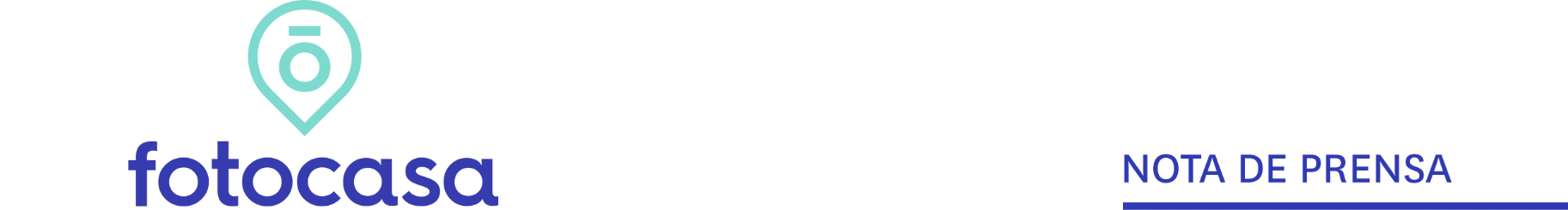 FEBRERO: PRECIO VIVIENDA EN ALQUILEREl precio del alquiler cumple un año de descensos continuados en España y cae un -1% interanual en febrero El precio medio de la vivienda en alquiler se sitúa en 10,37 €/m2 al mesEl precio del alquiler se recupera y sube en 16 comunidades autónomas y en el 68% de los municipios estudiadosLos precios interanuales del alquiler en los distritos de Madrid y Barcelona suben en febrero  
Madrid, 17 de marzo de 2022En España el precio de la vivienda en alquiler sube un 0,6% en su variación mensual y cae un -1% en su variación interanual, situando su precio en 10,37 €/m2 al mes en febrero, según los datos del Índice Inmobiliario Fotocasa. Este último valor (-1%) es el décimo tercer descenso registrado en cadena desde febrero de 2021 (-1,7%). Variación mensual e interanual por meses“El precio del alquiler lleva cayendo durante todo un año. Es la gran transformación del mercado que ha producido la pandemia. Aunque a partir de abril de 2020 fuimos testigos de cómo las rentas alcanzaban niveles máximos históricos, con subidas de dos dígitos que no veíamos desde la burbuja de 2008, debido al paso de pisos turísticos al mercado residencial. A partir de octubre de 2020 el precio de la vivienda en alquiler comenzó a dar señales de moderación hasta que en febrero de 2021 detectamos el primer descenso desde hacía 6 años. Hoy confirmamos que la caída de los precios ya es una realidad, producida por el descenso de la demanda, sobre todo en las zonas más tensionadas. Sin embargo, probablemente la tregua de las rentas no se prolongue durante 2022, ya que la actividad y la demanda vuelven con fuerza a las zonas más céntricas de las ciudades”, explica la directora de Estudios y Portavoz de Fotocasa.En España 16 comunidades autónomas presentan datos mensuales positivos en el precio de la vivienda en alquiler en febrero de 2022. Las comunidades de Aragón y Cantabria con un incremento de un 4,4% y un 4,2%, son las regiones que más incrementan de precio. Le siguen, Aragón con 4,4%, Cantabria con 4,2%, Canarias con 3,2%, Región de Murcia con 2,6%, la Comunitat Valenciana con 1,9%, Madrid con 1,7%, Castilla y León con 1,5%, Extremadura con 1,4%, Galicia con 1,2%, Castilla-La Mancha con 1,2%, Andalucía con 1,2%, Asturias con 0,6%, Navarra con 0,3%, Cataluña con 0,2%, La Rioja con 0,1% y País Vasco con 0,1%. Por otro lado, el precio de la vivienda desciende en Baleares con un -0,2%.  En cuanto al ranking de Comunidades Autónomas (CC.AA.) con el precio de la vivienda más caras para alquilar una vivienda en España, en los primeros lugares se encuentran Cataluña y Madrid, con los precios de 14,19 €/m2 al mes y los 14,09 €/m2 al mes, respectivamente. Le siguen, País Vasco con 13,51 €/m2 al mes, Baleares con 11,93 €/m2 al mes, Canarias con 9,92 €/m2 al mes, Navarra con 9,84 €/m2 al mes, Cantabria con 9,50 €/m2 al mes, Comunitat Valenciana con 9,01 €/m2 al mes, Aragón con 8,85 €/m2 al mes, Andalucía con 8,73 €/m2 al mes, Asturias con 8,12 €/m2 al mes, Galicia con 7,56 €/m2 al mes, La Rioja con 7,53 €/m2 al mes, Castilla y León con 7,51 €/m2 al mes, Región de Murcia con 7,44 €/m2 al mes, Castilla-La Mancha con 6,01 €/m2 al mes y Extremadura con 5,70 €/m2 al mes.CCAA con variación mensual e interanual Provincias de EspañaEl precio del alquiler sube en 33 de las 44 provincias analizadas (75%) por Fotocasa y tres descienden el precio mensual. El orden de las 10 provincias con los incrementos mensuales más altos es: Huelva con 7,0%, Lugo con 5,5%, Almería con 4,8%, Santa Cruz de Tenerife con 4,5%, Albacete con 4,4%, Cantabria con 4,2%, Cáceres con 4,2%, Málaga con 3,3%, Zaragoza con 3,1% y Ourense con 3,0%.Por otro lado, las provincias con descensos son: Lleida con -2,7%, Gipuzkoa con -2,3%, Palencia con -2,0%, Burgos con -1,5%, Jaén con -1,3%, Melilla con -1,1%, Girona con -1,0%, Guadalajara con -0,9%, Córdoba con -0,8%, Illes Balears con -0,2% y Badajoz con -0,2%. En cuanto a los precios, ocho provincias superan los 10,00 euros el metro cuadrado al mes. La provincia más cara es Gipuzkoa con 15,16 €/m2 al mes, seguida de Barcelona con 15,16 €/m2 al mes, Madrid con 14,09 €/m2 al mes, Bizkaia con 12,82 €/m2 al mes, Illes Balears con 11,93 €/m2 al mes, Málaga con 10,57 €/m2 al mes, Las Palmas con 10,31 €/m2 al mes y Girona con 10,06 €/m2 al mes.Provincias con variación mensual, interanual y precioMunicipiosEl precio del alquiler sube en el 68% de los municipios analizados con variación mensual en España. Las 10 ciudades con mayor incremento son: Getxo con 8,9%, Albacete capital con 5,8%, Calvià con 5,8%, El Campello con 5,7%, Benalmádena con 5,5%, Santa Cruz de Tenerife capital con 5,5%, Almería capital con 4,9%, Málaga capital con 4,4%, Estepona con 3,9% y Murcia capital con 3,6%. Por otro lado, las 10 ciudades con mayores descensos mensuales son: Huelva capital con -4,9%, Lleida capital con -4,8%, Las Rozas de Madrid con -4,6%, Sabadell con -4,2%, Toledo capital con -3,3%, Manresa con -2,6%, Palencia capital con -2,4%, Gandía con -2,1%, Móstoles con -1,7% y Getafe con -1,6%.Municipios con mayor incremento mensualMunicipios con mayor descenso mensualEn cuanto al precio por metro cuadrado en febrero, vemos que 26 municipios sobrepasan los 10,00 €/m2 al mes y los diez con mayor precio son: Barcelona capital con 17,18 €/m2 al mes,  Calvià	con 16,24 €/m2 al mes, Donostia - San Sebastián con 16,20 €/m2 al mes, Madrid capital con 15,36 €/m2 al mes, Sitges con 15,31 €/m2 al mes, L'Hospitalet de Llobregat con 14,10 €/m2 al mes, Getxo con 13,93 €/m2 al mes, Pozuelo de Alarcón con 13,72 €/m2 al mes, Bilbao con 13,27 €/m2 al mes y Marbella con 12,95 €/m2 al mes.Municipios con mayor precio Distritos de Madrid El precio del alquiler sube en 14 de los 18 distritos con precio y variación mensual en Madrid. Los tres distritos con mayor incremento mensual son: Barajas con 6,2%, Latina con 3,6% y Centro con 3,3%. Por otro lado, el distrito con mayor descenso es Chamartín con un –1,5%.En cuanto al precio por metro cuadrado, ocho distritos analizados tienen un precio por encima de los 15,00 €/m2 al mes. El distrito más caro para vivir en alquiler es Centro con 18,89 €/m2 al mes, seguido de Salamanca con 18,75 €/m2 al mes, Chamberí con 17,96 €/m2 al mes, Retiro con 16,14 €/m2 al mes, Moncloa - Aravaca con 16,06 €/m2 al mes, Chamartín con 15,94 €/m2 al mes, Tetuán con 15,70 €/m2 al mes y Arganzuela con 15,39 €/m2 al mes.Distritos de Madrid con precio, variación mensual e interanualDistritos de Barcelona El precio del alquiler sube todos los distritos de Barcelona. El distrito con el mayor incremento mensual corresponde a Horta - Guinardó y Ciutat Vella con 4%, cada uno. En cuanto al precio por metro cuadrado, el distrito Ciutat Vella es el más caro con 19,40 €/m2 al mes y el más económico es Sant Andreu con 13,90 €/m2 al mes.Distritos de Barcelona con precio, variación mensual e interanual Sobre FotocasaPortal inmobiliario que cuenta con inmuebles de segunda mano, promociones de obra nueva y viviendas de alquiler. Cada mes genera un tráfico de 34 millones de visitas (75% a través de dispositivos móviles). Mensualmente elabora el índice inmobiliario Fotocasa, un informe de referencia sobre la evolución del precio medio de la vivienda en España, tanto en venta como en alquiler.Fotocasa pertenece a Adevinta, una empresa 100% especializada en Marketplace digitales y el único “pure player” del sector a nivel mundial. Con presencia en 12 países de Europa, América Latina y África del Norte, el conjunto de sus plataformas locales recibe un promedio de 1.500 millones de visitas cada mes.Más información sobre Fotocasa.En España, Adevinta, antes Schibsted Spain, es una de las principales empresas del sector tecnológico del país y un referente de transformación digital. En sus 40 años de trayectoria en el mercado español de clasificados, los negocios de Adevinta han evolucionado del papel al online hasta convertirse en el referente de Internet en sectores relevantes como inmobiliaria (Fotocasa y habitaclia), empleo (Infojobs.net), motor (coches.net y motos.net) y segunda mano (Milanuncios). Sus más de 18 millones de usuarios al mes sitúan Adevinta entre las diez compañías con mayor audiencia de Internet en España (y la mayor empresa digital española). Adevinta cuenta en la actualidad con una plantilla de más de 1.000 empleados en España. Toda nuestra información la puedes encontrar en nuestra Sala de Prensa. Llorente y Cuenca    			         Departamento Comunicación FotocasaRamon Torné								                               Anaïs López rtorne@llorenteycuenca.com			                                                  comunicacion@fotocasa.es638 68 19 85      								                               620 66 29 26Fanny Merinoemerino@llorenteycuenca.com663 35 69 75 Comunidad AutónomaVariaciónmensual (%)Variación interanual (%)Febrero 2022 (€/m² al mes)Aragón4,4%6,0%8,85 €Cantabria4,2%9,1%9,50 €Canarias3,2%4,8%9,92 €Región de Murcia2,6%8,9%7,44 €Comunitat Valenciana1,9%8,8%9,01 €Madrid1,7%1,2%14,09 €Castilla y León1,5%3,9%7,51 €Extremadura1,4%8,8%5,70 €Galicia1,2%5,3%7,56 €Castilla-La Mancha1,2%1,7%6,01 €Andalucía1,2%2,1%8,73 €Asturias0,6%4,4%8,12 €Navarra0,3%-0,8%9,84 €Cataluña0,2%2,3%14,19 €La Rioja0,1%8,7%7,53 €País Vasco0,1%1,1%13,30 €Baleares-0,2%6,2%11,93 €España0,6%-1,0%10,37 €ProvinciaVariaciónmensual (%)Variación interanual (%)Febrero 2022
(€/m2 al mes)Huelva7,0%18,6%9,43 €Lugo5,5%13,4%6,34 €Almería4,8%9,3%7,63 €Santa Cruz de Tenerife4,5%3,6%9,45 €Albacete4,4%4,7%6,70 €Cantabria4,2%9,1%9,50 €Cáceres4,2%2,3%5,25 €Málaga3,3%12,8%10,57 €Zaragoza3,1%6,7%9,18 €Ourense3,0%-4,5%5,58 €Salamanca2,6%3,0%8,18 €Murcia2,6%8,9%7,44 €Segovia2,3%11,9%8,54 €Cádiz2,2%4,8%8,30 €Las Palmas2,1%4,4%10,31 €Castellón2,0%9,8%7,06 €Sevilla1,8%0,4%9,55 €Alicante1,8%8,9%8,07 €Madrid1,7%1,2%14,09 €A Coruña1,6%7,1%7,81 €Pontevedra1,4%4,1%8,47 €Valencia1,2%7,7%9,74 €León1,1%11,3%6,38 €Tarragona0,7%2,9%8,27 €Valladolid0,7%3,6%7,43 €Asturias0,6%4,4%8,12 €Barcelona0,4%3,3%15,16 €Ciudad Real0,4%0,6%5,34 €Bizkaia0,3%2,6%12,82 €Navarra0,3%-0,8%9,84 €Toledo0,1%6,0%6,72 €La Rioja0,1%8,7%7,53 €Granada0,1%0,3%7,69 €Badajoz-0,2%13,0%6,00 €Illes Balears-0,2%6,2%11,93 €Córdoba-0,8%-0,3%7,16 €Guadalajara-0,9%0,5%7,33 €Girona-1,0%6,8%10,06 €Melilla-1,1%-9,07 €Jaén-1,3%0,4%5,18 €Burgos-1,5%-0,3%7,33 €Palencia-2,0%0,9%6,39 €Gipuzkoa-2,3%2,3%15,16 €Lleida-2,7%7,1%7,08 €ProvinciaMunicipioVariaciónmensual (%)Variación interanual (%)Febrero 2022
(€/m2 al mes)BizkaiaGetxo8,9%14,3%13,93 €AlbaceteAlbacete capital5,8%10,0%7,28 €Illes BalearsCalvià5,8%15,6%16,24 €AlicanteEl Campello5,7%19,9%10,23 €MálagaBenalmádena5,5%19,7%11,28 €Santa Cruz de TenerifeSanta Cruz de Tenerife capital5,5%6,9%9,18 €AlmeríaAlmería capital4,9%10,5%7,86 €MálagaMálaga capital4,4%12,7%10,75 €MálagaEstepona3,9%19,6%10,49 €MurciaMurcia capital3,6%10,3%7,80 €ProvinciaMunicipioVariaciónmensual (%)Variación interanual (%)Febrero 2022
(€/m2 al mes) HuelvaHuelva capital-4,9%2,5%7,30 €LleidaLleida capital-4,8%6,2%7,52 €MadridLas Rozas de Madrid-4,6%6,9%12,78 €BarcelonaSabadell-4,2%-2,2%10,48 €ToledoToledo capital-3,3%5,0%7,92 €BarcelonaManresa-2,6%- 7,36 €PalenciaPalencia capital-2,4%2,8%6,57 €ValenciaGandía-2,1%4,1%7,31 €MadridMóstoles-1,7%2,8%9,66 €MadridGetafe-1,6%1,9%10,38 €ProvinciaMunicipioFebrero2022
(€/m2 al mes)Variaciónmensual (%)Variación interanual (%)BarcelonaBarcelona capital17,18 €1,5%11,7%Illes BalearsCalvià16,24 €5,8%15,6%GipuzkoaDonostia - San Sebastián16,20 €-0,9%2,5%MadridMadrid capital15,36 €1,7%3,2%BarcelonaSitges15,31 €0,8%3,7%BarcelonaL'Hospitalet de Llobregat14,10 €-0,8%1,4%BizkaiaGetxo13,93 €8,9%14,3%MadridPozuelo de Alarcón13,72 €-1,0%4,9%BizkaiaBilbao13,27 €0,0%0,1%MálagaMarbella12,95 €2,0%16,0%MunicipioFebrero 2022
(€/m2 al mes)Variaciónmensual (%)Variación interanual (%)Barajas12,88 €6,2%2,5 %Latina13,07 €3,6%10,0 %Centro18,89 €3,3%13,6 %Moncloa - Aravaca16,06 €2,9%8,7 %Retiro16,14 €2,5%5,8 %Puente de Vallecas12,87 €2,1%5,8 %Villa de Vallecas11,52 €1,9%-0,3 %Chamberí17,96 €1,7%7,9 %Tetuán15,70 €1,2%5,9 %Carabanchel12,35 €1,1%4,2 %Barrio de Salamanca18,75 €1,0%9,6 %Ciudad Lineal13,30 €1,0%3,1 %Fuencarral12,83 €0,5%1,5 %Arganzuela15,39 €0,3%5,8 %Villaverde11,36 €-0,1%3,9 %Hortaleza13,26 €-0,6%1,8 %San Blas12,07 €-0,7%3,7 %Chamartín15,94 €-1,5%3,2 %MunicipioFebrero 2022
(€/m2 al mesVariaciónmensual (%)Variación interanual (%)Horta - Guinardó14,03 €4,0%7,3 %Ciutat Vella19,40 €4,0%19,6 %Sant Andreu13,90 €3,7%8,3 %Sant Martí17,36 €3,5%15,4 %Sants - Montjuïc16,42 €2,6%13,6 %Les Corts16,28 €1,3%9,3 %Gràcia17,13 €1,2%13,4 %Sarrià - Sant Gervasi17,46 €0,2%6,3 %Eixample17,47 €0,1%12,1 %